ПРЕДИСЛОВИЕМеждународный союз электросвязи (МСЭ) является специализированным учреждением Организации Объединенных Наций в области электросвязи и информационно-коммуникационных технологий (ИКТ). Сектор стандартизации электросвязи МСЭ (МСЭ-Т) – постоянный орган МСЭ. МСЭ-Т отвечает за изучение технических, эксплуатационных и тарифных вопросов и за выпуск Рекомендаций по ним с целью стандартизации электросвязи на всемирной основе.На Всемирной ассамблее по стандартизации электросвязи (ВАСЭ), которая проводится каждые четыре года, определяются темы для изучения исследовательскими комиссиями МСЭ-Т, которые, в свою очередь, вырабатывают Рекомендации по этим темам. Утверждение рекомендаций МСЭ-Т осуществляется в соответствии с процедурой, изложенной в Резолюции 1 ВАСЭ.В некоторых областях информационных технологий, которые входят в компетенцию МСЭ-Т, необходимые стандарты разрабатываются на основе сотрудничества с ИСО и МЭК.  ITU  2016Все права сохранены. Ни одна из частей данной публикации не может быть воспроизведена с помощью каких бы то ни было средств без предварительного письменного разрешения МСЭ.РЕЗОЛЮЦИя 44  (Пересм. Хаммамет, 2016 г.) Преодоление разрыва в стандартизации между развивающимися1
и развитыми странами(Флорианополис, 2004 г.; Йоханнесбург, 2008 г.; Дубай, 2012 г.; Хаммамет, 2016 г.)Всемирная ассамблея по стандартизации электросвязи (Хаммамет, 2016 г.),учитывая,a)	что в Резолюции 123 (Пересм. Пусан, 2014 г.) Полномочной конференции о преодолении разрыва в области стандартизации между развивающимися и развитыми странами Генеральному секретарю и Директорам трех Бюро поручается тесно сотрудничать между собой в осуществлении последующей деятельности и выполнении настоящей Резолюции и связанной с ней Резолюций, в проведении инициатив, направленных на расширение усилий по преодолению разрыва в стандартизации между развивающимися и развитыми странами, а также в целях реализации последующих действий и выполнения пунктов постановляющей части Резолюции 123 (Пересм. Пусан, 2014 г.), обеспечивая координацию в этом плане на региональном уровне через региональные отделения и организации;b)	что в Резолюции 139 (Пересм. Пусан, 2014 г.) Полномочной конференции содержится решение, что следует продолжить выполнение Резолюции 37 (Пересм. Дубай, 2014 г.) Всемирной конференции по развитию электросвязи (ВКРЭ) об использовании электросвязи/информационно-коммуникационных технологий (ИКТ) для преодоления цифрового разрыва и построения открытого для всех информационного общества;c)	что в Резолюции 154 (Пересм. Пусан, 2014 г.) Полномочной конференции содержится решение продолжать принимать все необходимые меры для обеспечения использования шести официальных языков Союза на равной основе;d)	что в Резолюции 166 (Пересм. Пусан, 2014 г.) Полномочной конференции о числе заместителей председателей консультативных групп, исследовательских комиссий и других групп Секторов определяется, что следует принимать во внимание вопрос справедливого географического распределения между регионами МСЭ и необходимость содействовать эффективному участию развивающихся стран, с тем чтобы был представлен каждый регион;e)	что в Резолюции 169 (Пересм. Пусан, 2014 г.) Полномочной конференции содержится решение и далее допускать академические организации из развивающихся стран к участию в работе трех Секторов Союза на основе финансового взноса на уровне 1/32 единицы взноса для Членов Секторов;f)	что в Резолюции 191 (Пусан, 2014 г.) Полномочной конференции поручается Директорам трех Бюро обеспечить координацию между Секторами;g)	что в Резолюции 195 (Пусан, 2014 г.) Полномочной конференции содержится решение поручить Директору Бюро развития электросвязи (БРЭ) на основе координации с Директорами других Бюро обеспечить технические знания для проведения технико-экономических обоснований, управления проектами и оказания поддержки в целях выполнения манифеста "Умная Африка";h)	что в Резолюции 197 (Пусан, 2014 г.) Полномочной конференции поручается Генеральному секретарю при консультациях и во взаимодействии с Директорами трех Бюро содействовать обмену опытом и информацией со всеми соответствующими организациями и объединениями, участвующими в развитии интернета вещей (IoT) и услуг IoT, с тем чтобы создавать возможности для совместной деятельности в поддержку развертывания IoT,признавая,а)	что задачи, выполняемые Сектором стандартизации электросвязи МСЭ (МСЭ-Т), охватывают Рекомендации, оценку соответствия, а также вопросы, имеющие политические и регуляторные последствия;b)	что гармоничное и сбалансированное развитие средств и услуг электросвязи во всемирном масштабе взаимовыгодно для развивающихся и развитых стран;c)	что существует необходимость в уменьшении стоимости оборудования и затрат на развертывание сетей и средств, принимая во внимание нужды и потребности развивающихся стран;d)	что неравенство между развивающимися и развитыми странами в области стандартизации включает пять компонентов: неравенство в добровольной стандартизации, неравенство в обязательных технических регламентах, неравенство в оценке соответствия, неравенство в квалифицированных людских ресурсах в области стандартизации и неравенство в эффективном участии в работе МСЭ-Т;e)	что для развивающихся стран чрезвычайно важно расширить свое участие в разработке стандартов электросвязи и добиться их повсеместного использования, а также увеличить свой вклад в работу исследовательских комиссий МСЭ-Т;f)	что необходимо расширять координацию действий на национальном уровне во многих развивающихся странах для осуществления деятельности в области стандартизации ИКТ, для того чтобы вносить вклад в работу МСЭ-T;g)	что разработка руководящих указаний и создание национальных секретариатов по стандартизации способствовало бы активизации деятельности в области стандартизации на национальном уровне, расширению участия и увеличению вклада развивающихся стран в работу исследовательских комиссий МСЭ-T;h)	что в Резолюции 71 (Пересм. Пусан, 2014 г.) Полномочной конференции о Стратегическом плане Союза на 2016−2019 годы перечисляются виды деятельности, содействующие достижению стратегических целей и задач Союза, и одним из видов содействующей деятельности является обеспечение инфраструктуры для проведения эффективных и доступных конференций, собраний, получения документации, публикаций и информации, а одним из поддерживающих процессов этой содействующей деятельности является организация конференций, ассамблей, семинаров и семинаров-практикумов (включая письменный и устный перевод),признавая также,a)	что в Решении 12 (Пересм. Пусан, 2014 г.) Полномочной конференции подтвержден бесплатный онлайновый доступ для широкой общественности к Рекомендациям МСЭ-T и Рекомендациям Сектора радиосвязи МСЭ (МСЭ-R), Отчетам МСЭ-R и основным текстам документов Союза (Уставу, Конвенции и Общему регламенту конференций, ассамблей и собраний Союза), а также к заключительным актам полномочных конференций;b)	что в представляемых Совету МСЭ ежегодных отчетах относительно политики бесплатного онлайнового доступа к публикациям МСЭ отмечается, что эта политика позволила поднять уровень осведомленности о деятельности по стандартизации, проводимой в МСЭ, и способствует более широкому участию развивающихся стран в этой деятельности;с)	что в соответствии с одной из задач Стратегического плана Союза на 2016–2019 годы МСЭ-Т должен работать, с тем чтобы "содействовать активному участию членов МСЭ, в частности развивающихся стран, в определении и принятии недискриминационных международных стандартов в области ИКТ (Рекомендаций МСЭ-Т) в целях преодоления разрыва в стандартизации";d)	что на некоторых собраниях МСЭ-Т необходимо предоставлять услугу устного перевода, с тем чтобы способствовать преодолению разрыва в стандартизации и обеспечивать максимальное участие всех делегатов, в частности делегатов из развивающихся стран;e)	что устный перевод существенно помогает всем делегатам, в особенности делегатам из развивающихся стран, быть полностью осведомленными о решениях по стандартизации, принимаемых на собраниях МСЭ-Т, и в полной мере участвовать в этом процессе;f)	что Консультативная группа по стандартизации электросвязи (КГСЭ) играет важную роль и принимает решения, оказывающие влияние на работу всех исследовательских комиссий,принимая во внимание,a)	что, хотя МСЭ добился значительного прогресса в определении и преодолении разрыва в стандартизации, развивающиеся страны все еще сталкиваются с разнообразными трудностями в обеспечении своего эффективного участия в работе МСЭ-Т, в частности в участии в работе и последующей деятельности исследовательских комиссий МСЭ-Т, в особенности с учетом бюджетных ограничений;b)	что фактическое участие развивающихся стран, когда оно осуществляется, обычно ограничивается стадиями окончательного утверждения и реализации, а не подготовкой предложений в различных рабочих группах;c)	что необходимо расширять координацию действий на национальном уровне во многих развивающихся странах для осуществления деятельности в области стандартизации ИКТ, чтобы вносить вклад в работу МСЭ-T;d)	что в структуру бюджета на двухгодичный период в настоящее время включена отдельная статья расходов на деятельность по преодолению разрыва в области стандартизации и одновременно с этим приветствуются добровольные взносы, а Бюро стандартизации электросвязи (БСЭ) внедрило механизм управления этой статьей на основе тесной координации действий с БРЭ;e)	что программы МСЭ по развитию партнерских отношений под эгидой МСЭ-Т продолжают усиливать и расширять помощь, которую МСЭ оказывает своим Членам, в частности развивающимся странам;f)	важность наличия надлежащих консультативных структур для развивающихся стран для формулирования и исследования Вопросов, подготовки вкладов и создания потенциала;g)	что структура и методы работы исследовательских комиссий МСЭ-Т могли бы помочь повышению уровня участия развивающихся стран в деятельности по стандартизации;h)	что совместные собрания региональных групп различных исследовательских комиссий МСЭ-Т, особенно если они проводятся совместно с региональными семинарами-практикумами и/или собраниями регионального органа по стандартизации, будут содействовать участию развивающихся стран в этих собраниях и повысят эффективность таких собраний;i)	что МСЭ может обеспечить дальнейший рост активного участия развивающихся стран в работе МСЭ-Т по стандартизации как в качественном, так и в количественном аспектах благодаря роли заместителей председателей и председателей КГСЭ и исследовательских комиссий МСЭ-Т, которые назначены на основе регионального представительства и на которых могут быть возложены конкретные обязанности;j)	что КГСЭ согласилась создать наставническую функцию в исследовательских комиссиях МСЭ-Т для координации действий с представителями развитых и развивающихся стран с целью обмена информацией и передовым опытом в области применения Рекомендаций МСЭ-Т, чтобы активизировать деятельность в области стандартизации в развивающихся странах и в региональных группах,напоминая,a)	что в Резолюции 1353 Совета признается, что электросвязь и ИКТ являются компонентами, необходимыми для достижения развитыми и развивающимися странами устойчивого развития, и поручается Генеральному секретарю во взаимодействии с Директорами Бюро определить новые виды деятельности, которые должен осуществлять МСЭ для содействия развивающимся странам в достижении устойчивого развития с помощью электросвязи и ИКТ;b)	соответствующие выводы Глобального симпозиума по стандартам,решает,1	что прилагаемый к настоящей Резолюции план действий, цель которого состоит в преодолении разрыва в стандартизации между развитыми и развивающимися странами, следует, по мере возможности, продолжать составлять и рассматривать на ежегодной основе для учета требований развивающихся стран;2	что МСЭ-Т в сотрудничестве с другими Секторами, в особенности с Сектором развития электросвязи МСЭ (МСЭ-D), в соответствующих случаях, должен разработать программу для: i)	содействия развивающимся странам в разработке стратегий и методов, способствующих процессу увязки инноваций с процессом стандартизации; ii)	содействия развивающимся странам в разработке средств согласования их национальных промышленных и инновационных стратегий в целях обеспечения наиболее сильного воздействия на их социально-экономические экосистемы;iii)	содействия развивающимся странам в разработке стратегий создания национальных/международных лабораторий по тестированию появляющихся технологий;3	что при условии утверждения Советом следует обеспечить бесплатный онлайновый доступ к пособиям, справочникам, директивам и другим материалам МСЭ, касающимся понимания и применения Рекомендаций МСЭ-Т, в первую очередь в области развития планирования, эксплуатации и технического обслуживания оборудования и сетей электросвязи;4	поддерживать, в каждом конкретном случае, скоординированное создание исследовательскими комиссиями МСЭ-Т региональных групп в рамках имеющихся ресурсов или ресурсов, полученных в виде вкладов, и содействовать сотрудничеству и совместной деятельности этих групп с другими региональными органами по стандартизации;5	сохранить в ежегодном бюджете Союза отдельную позицию статьи расходов на деятельность по преодолению разрыва в стандартизации, при этом следует далее поощрять добровольные взносы;6	что по запросам участников должен обеспечиваться устный перевод на всех пленарных заседаниях исследовательских комиссий и рабочих групп и в течение всего собрания КГСЭ,решает далее, чтобы региональные отделения МСЭ 1	привлекались к работе БСЭ для содействия и координации деятельности по стандартизации в их регионах в интересах поддержки выполнения соответствующих частей настоящей Резолюции и достижения целей плана действий, ведения кампаний по привлечению в МСЭ-Т новых Членов Сектора, Ассоциированных членов и Академических организаций из развивающихся стран и предоставления необходимой помощи региональным группам исследовательских комиссий МСЭ-Т; 2	содействовали заместителям председателей, в рамках бюджетов отделений, назначенным с конкретными обязанностями, включающими, в том числе, следующие:i)	тесное сотрудничество с членами МСЭ в регионе, чтобы мобилизовать их на участие в деятельности МСЭ в области стандартизации с целью содействия преодолению разрыва в стандартизации;ii)	составление отчетов о мобилизации и участии для органа МСЭ по конкретному региону;iii)	подготовку и представление программы мобилизации для регионов, которые они представляют, на первом собрании КГСЭ или исследовательской комиссии, а также направление отчета в КГСЭ;iv)	информирование членов МСЭ о программах и инициативах в рамках МСЭ-D, которые могут содействовать преодолению разрыва в стандартизации,3	организовывали и координировали деятельность региональных групп исследовательских комиссий МСЭ-Т,предлагает Совету,	с учетом раздела решает, выше, в частности пункта 6 этого раздела, увеличить бюджетные резервы МСЭ-Т для стипендий, устного и письменного перевода документов для собраний КГСЭ, исследовательских комиссий МСЭ-Т и региональных групп исследовательских комиссий МСЭ-Т,поручает Директору Бюро стандартизации электросвязи в сотрудничестве с Директорами Бюро радиосвязи и Бюро развития электросвязив рамках имеющихся ресурсов1	продолжать реализацию целей плана действий, прилагаемого к настоящей Резолюции;2	содействовать установлению партнерских отношений под эгидой МСЭ-Т в качестве одного из средств финансирования и выполнения задач плана действий, прилагаемого к настоящей Резолюции; 3	рассмотреть вопрос о проведении, когда это возможно, семинаров-практикумов одновременно с собраниями региональных групп МСЭ-Т при координации и сотрудничестве с Директором БРЭ;4	помогать развивающимся странам в их исследованиях, особенно по приоритетным для них вопросам, которые направлены на разработку и выполнение Рекомендаций МСЭ-Т;5	продолжить деятельность группы по выполнению, созданной в рамках БСЭ для организации работы, мобилизации ресурсов, координации усилий и контролирования работы, связанной с настоящей Резолюцией и относящимся к ней планом действий;6	провести необходимые исследования роли управления инновациями и программ стимулирования инноваций в преодолении разрыва в стандартизации между развитыми и развивающимися странами;7	с учетом финансовых ограничений, а также существующих и запланированных видов деятельности БРЭ включить в предложение по бюджету БСЭ для Совета МСЭ средства, определенные для выполнения настоящей Резолюции;8	представлять отчеты о выполнении данного плана будущим Всемирным ассамблеям по стандартизации электросвязи и полномочным конференциям с целью рассмотрения настоящей Резолюции и внесения соответствующих поправок в свете результатов выполнения плана, а также необходимых бюджетных корректировок;9	в случае поступления запросов оказывать поддержку и помощь развивающимся странам в составлении проектов/разработке набора руководящих указаний по применению Рекомендаций МСЭ-Т на национальном уровне, чтобы активизировать их участие в работе исследовательских комиссий МСЭ-Т с помощью региональных отделений МСЭ с целью преодоления разрыва в стандартизации;10	расширять использование электронных каналов, таких как веб-семинары или электронное обучение, для образования и профессиональной подготовки по вопросам выполнения Рекомендаций МСЭ-Т;11	оказывать всю необходимую поддержку и принимать все необходимые меры для создания региональных групп и обеспечения их бесперебойного функционирования, а также способствовать организации собраний региональных групп и семинаров-практикумов для распространения информации о новых Рекомендациях и улучшения их понимания, в частности для развивающихся стран;12	представлять отчеты об эффективности деятельности региональных групп Совету МСЭ;13	проводить семинары-практикумы и семинары, в зависимости от случая, для распространения информации о новых Рекомендациях и руководящих указаниях по внедрению Рекомендаций, а также повышения их понимания, в частности для развивающихся стран;14	обеспечивать дистанционное участие, где это возможно, для большего числа семинаров-практикумов, семинаров и форумов МСЭ-Т, содействуя расширению участия развивающихся стран;15	эффективно использовать существующие платформы МСЭ-D, такие как Глобальная платформа инноваций, для того чтобы развивающиеся страны могли принимать более широкое участие в работе МСЭ-Т в области стандартизации;16	изучить возможность получения дополнительного дохода для деятельности МСЭ-Т по преодолению разрыва в стандартизации путем определения новых финансовых ресурсов, не связанных с вышеупомянутыми добровольными взносами,поручает исследовательским комиссиям Сектора стандартизации электросвязи МСЭ и Консультативной группе по стандартизации электросвязи1	активно участвовать в осуществлении программ, которые изложены в плане действий, прилагаемом к настоящей Резолюции;2	рассматривать возможность включения руководящих указаний по внедрению Рекомендаций МСЭ-T в тех случаях, когда они могут содержать указания по содействию развивающимся странам в их внедрении, обращая особое внимание на Рекомендации, имеющие регуляторные и политические последствия;3	координировать проведение совместных собраний региональных групп исследовательских комиссий МСЭ-Т,далее поручает исследовательским комиссиям1	учитывать особые характеристики среды электросвязи развивающихся стран в процессе разработки стандартов в областях планирования, услуг, систем, эксплуатации, тарифов, технического обслуживания и, по мере возможности, разрабатывать решения/варианты, касающиеся развивающихся стран;2	принимать соответствующие меры для проведения исследований по связанным со стандартизацией вопросам, определенным всемирными конференциями по развитию электросвязи;3	продолжать, в надлежащих случаях, при разработке новых или пересмотренных Рекомендаций МСЭ-Т взаимодействовать с исследовательскими комиссиями МСЭ-D по вопросам, связанным с конкретными нуждами и потребностями развивающихся стран, в целях повышения привлекательности и применимости этих Рекомендаций в данных странах;4	определять проблемы, с которыми сталкиваются развивающиеся страны, в целях преодоления разрыва в стандартизации среди Государств-Членов,предлагает Директору Бюро стандартизации электросвязи1	работать в тесном сотрудничестве с Директорами БРЭ и Бюро радиосвязи (БР) в целях содействия установлению партнерских отношений под эгидой МСЭ-Т в качестве одного из средств финансирования плана действий;2	рассмотреть вопрос о проведении, когда это возможно, семинаров-практикумов одновременно с собраниями региональных групп МСЭ-Т при координации и сотрудничестве с Директором БРЭ,предлагает регионам и их Государствам-Членам1	продолжать создавать региональные группы основных исследовательских комиссий МСЭ-Т в их соответствующих регионах согласно пункту 4 раздела решает настоящей Резолюции и Резолюции 54 (Пересм. Хаммамет, 2016 г.) настоящей Ассамблеи, а также оказывать поддержку в проведении ими собраний и выполнении видов деятельности, в надлежащих случаях, при координации с БСЭ;2	принимать активное участие в деятельности региональных групп МСЭ-Т и оказывать поддержку региональным организациям в создании региональных структур для развития деятельности по стандартизации;3	создавать, в надлежащих случаях, региональные органы по стандартизации и способствовать проведению совместных и скоординированных собраний таких органов с региональными группами исследовательских комиссий МСЭ-Т в соответствующих регионах, с тем чтобы эти органы по стандартизации действовали в качестве основных организаторов таких собраний региональных групп;4	разработать проекты круга ведения и методов работы региональных групп, которые должны быть утверждены основной исследовательской комиссией;5	обмениваться информацией по вопросам использования Рекомендаций МСЭ-T,призывает Государства-Члены и Членов Сектораучитывать цели, которые установлены в плане действий, содержащемся в Приложении к настоящей Резолюции, при участии в деятельности МСЭ-Т.Приложение
(к Резолюции 44 (Пересм. Хаммамет, 2016 г.))План действий по выполнению Резолюции 123 
(Пересм. Пусан, 2014 г.) Полномочной конференцииI	Программа 1: Укрепление потенциала для разработки стандартов1	Цель:•	Укрепление потенциала для разработки стандартов в развивающихся странах.2	Виды деятельности:•	Разработка руководящих принципов, с тем чтобы помочь развивающимся странам в их участии в деятельности МСЭ-Т, охватывающих, в том числе, методы работы МСЭ-Т, формулирование проектов Вопросов и выдвижение предложений.•	Разработка методов расширения доступа развивающихся стран к важнейшей технической информации для обогащения их знаний и укрепления потенциала в целях: i) внедрения глобальных стандартов; ii) эффективного участия в работе МСЭ-Т; iii) учета их собственных специфических особенностей и потребностей в процессе разработки глобальных стандартов; и iv) воздействия на обсуждения, связанные с разработкой глобальных стандартов, путем активного участия в работе исследовательских комиссий МСЭ-Т.•	Совершенствование процедур и инструментов для дистанционного участия с помощью электронных средств, с тем чтобы обеспечить экспертам из развивающихся стран возможность принимать активное участие в собраниях МСЭ-Т (включая, в том числе, КГСЭ, исследовательские комиссии, группы по совместной координационной деятельности и глобальные инициативы по стандартизации), семинарах-практикумах и курсах профессиональной подготовки, находясь в своих странах.•	Осуществление консультативных проектов, предназначенных для оказания помощи развивающимся странам в разработке планов, стратегий, политики и иных мер в области стандартизации. Достигнутые результаты следует затем преобразовать в примеры передового опыта.•	Разработка методов, инструментов и показателей для точного измерения результатов и степени эффективности усилий и видов деятельности, используемых при преодолении разрыва в стандартизации.•	Сотрудничество с Членами Сектора, в частности производителями, академическими и научно-исследовательскими организациями в областях обмена информацией о новых технологиях и потребностях развивающихся стран и предоставления технической помощи для содействия в создании программ стандартизации в сфере ИКТ в академических и научно-исследовательских организациях.II	Программа 2: Оказание помощи развивающимся странам в отношении применения стандартов1	Цель:•	Помощь развивающимся странам в:•	обеспечении четкого понимания Рекомендаций МСЭ-Т;•	расширении применения Рекомендаций МСЭ-Т в развивающихся странах.2	Виды деятельности:•	Помощь развивающимся странам в:•	создании секретариата по стандартизации для координации деятельности в области стандартизации и участия в деятельности исследовательских комиссий МСЭ-Т;•	определении того, соответствуют ли их существующие национальные стандарты действующим Рекомендациям МСЭ-Т.•	Действия, которые должны выполняться на основе сотрудничества БСЭ и БРЭ: •	разработка руководящих указаний по применению Рекомендаций МСЭ-Т, в частности по готовым изделиям и присоединению, обращая особое внимание на Рекомендации, имеющие регуляторные и политические последствия;•	предоставление рекомендаций и помощи в отношении более эффективного использования Рекомендаций МСЭ-Т и их включения в национальные стандарты;•	сбор и ведение актуальной базы данных, содержащей информацию о новых технологиях, для которых разработаны стандарты, и продуктах, которые соответствуют Рекомендациям МСЭ-Т;•	организация мероприятий по созданию потенциала, позволяющего улучшить применение конкретных Рекомендаций и по методам изучения соответствия готовых изделий этим Рекомендациям;•	содействие использованию форума по стандартизации "Вопросы и ответы по стандартам", где развивающиеся страны могли бы поднимать вопросы, касающиеся их понимания и применения Рекомендаций, а также получать консультации от экспертов исследовательских комиссий;•	оказывать помощь развивающимся странам в разработке стратегий создания национальных/международных лабораторий по тестированию появляющихся технологий.III	Программа 3: Создание потенциала людских ресурсов1	Цель:•	Повышать потенциал людских ресурсов развивающихся стран в деятельности МСЭ-Т и национальной деятельности в области стандартизации.2	Виды деятельности:•	Содействие организации мероприятий, семинаров, семинаров-практикумов и собраний исследовательских комиссий на региональном и глобальном уровнях по содействию созданию потенциала в области стандартизации и развития электросвязи/ИКТ в развивающихся странах.•	В тесном сотрудничестве с БРЭ и БР организация курсов профессиональной подготовки по стандартизации для развивающихся стран.•	Предоставление развивающимся странам более широких возможностей для стажировки, прикомандирования специалистов, краткосрочной занятости и т. п. в МСЭ.•	Содействие избранию большего числа кандидатов от развивающихся стран на должности председателей и заместителей председателей исследовательских комиссий МСЭ-Т.•	Содействие развитию возможностей для экспертов из развивающихся стран по откомандированию и краткосрочной занятости в испытательных лабораториях международных организаций по разработке стандартов (ОРС) и производителей, в частности, в сфере проверки на соответствие и функциональную совместимость. •	Организация детального наставничества по пониманию и внедрению Рекомендаций МСЭ-T.•	Предоставление руководств и вспомогательных материалов развивающимся странам для оказания им помощи в разработке и проведении для студентов и аспирантов курсов по стандартизации в их университетах.•	Предложение, в рамках имеющихся возможностей, через БСЭ большего числа стипендий удовлетворяющим критериям развивающимся странам для участия в соответствующих собраниях МСЭ-Т.IV	Программа 4: Сбор средств для преодоления разрыва в области стандартизацииa)	Вклады в реализацию плана действий с помощью следующих форм партнерских отношений и других средств:•	вклады в форме партнерских отношений;•	дополнительные бюджетные средства, которые могут быть выделены МСЭ;•	добровольные вклады развитых стран;•	добровольные вклады частного сектора;•	добровольные вклады других участников.b)	Управление средствами БСЭ:•	Директор БСЭ на основе тесной координации с Директором БРЭ отвечает за управление собранными в указанном выше порядке средствами, которые используются главным образом для достижения целей этих программ.c)	Принципы, регулирующие использование средств:•	Средства должны использоваться для осуществления деятельности, связанной с МСЭ, включая, но не ограничиваясь оказанием помощи и проведением консультаций, профессиональной подготовкой представителей развивающихся стран по деятельности МСЭ-Т, а также программами обучения, проверки на соответствие, присоединения, функциональной совместимости, предназначенными для развивающихся стран.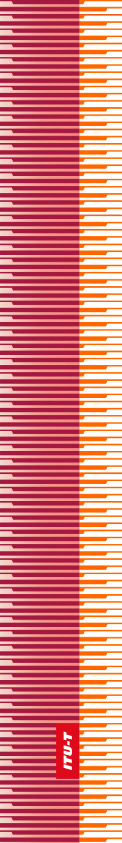 Международный союз электросвязиМеждународный союз электросвязиМеждународный союз электросвязиМСЭ-ТСЕКТОР СТАНДАРТИЗАЦИИ
ЭЛЕКТРОСВЯЗИ МСЭСЕКТОР СТАНДАРТИЗАЦИИ
ЭЛЕКТРОСВЯЗИ МСЭВСЕМИРНАЯ АССАМБЛЕЯ ПО СТАНДАРТИЗАЦИИ ЭЛЕКТРОСВЯЗИ 
Хаммамет, 25 октября – 3 ноября 2016 годаВСЕМИРНАЯ АССАМБЛЕЯ ПО СТАНДАРТИЗАЦИИ ЭЛЕКТРОСВЯЗИ 
Хаммамет, 25 октября – 3 ноября 2016 годаВСЕМИРНАЯ АССАМБЛЕЯ ПО СТАНДАРТИЗАЦИИ ЭЛЕКТРОСВЯЗИ 
Хаммамет, 25 октября – 3 ноября 2016 годаВСЕМИРНАЯ АССАМБЛЕЯ ПО СТАНДАРТИЗАЦИИ ЭЛЕКТРОСВЯЗИ 
Хаммамет, 25 октября – 3 ноября 2016 годаРезолюция 44 – Преодоление разрыва в стандартизации между развивающимися
и развитыми странамиРезолюция 44 – Преодоление разрыва в стандартизации между развивающимися
и развитыми странамиРезолюция 44 – Преодоление разрыва в стандартизации между развивающимися
и развитыми странамиРезолюция 44 – Преодоление разрыва в стандартизации между развивающимися
и развитыми странами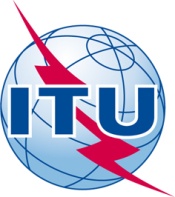 